Муниципальное бюджетное учреждение дополнительного образованиягорода Костромы «Центр внешкольной работы «Беркут»имени Героя Советского Союза О.А. ЮрасоваИнформацияоб итогах проведения профильной смены «Школа выживания» для детей «группы риска»На основании распоряжения заместителя главы Администрации – председателя Комитета образования, культуры, спорта и работы с молодежью от 02.07.2020 г. №653-РЗ/IV Центром внешкольной работы «Беркут» с 13 по 17 июня 2020 организована и проведена профильная смена «Школа выживания» для детей «группы риска» на базе учреждения.В профильной смене приняли участие 40 обучающихся общеобразовательных школ города Костромы, в возрасте 10 – 15 лет. Списки участников формировались на основании ходатайств руководителей общеобразовательных учреждений:- СОШ №1 (2 человека)- СОШ №3 (1 человек)- СОШ №5 (4 человека)- СОШ №7 (2 человека)- СОШ №8 (3 человека)- СОШ №14 (1 человек)- Гимназия №15 (1 человек)- Лицей №20 (4 человека)- СОШ №21 (1 человек)- СОШ №26 (2 человека)- СОШ №27 (2 человека)- Лицей №34 (3 человека)- СОШ №35 (2 человека)- СОШ №37 (4 человека)- Лицей №41 (8 человек)На каждого ребенка предоставлен следующий пакет документов:Копия свидетельства о рождении ребенка; Копия страхового медицинского полиса ребенка;Медицинская справка:- информация о состоянии здоровья ребенка с отметкой об отсутствии контакта с инфекционными больными;- информация о прививках;- результаты анализов на энтеробиоз и яйцеглист.Питание участников профильной смены «Школа выживания» осуществлялось на базе МБОУ «СОШ №8».Документация по организации и проведению профильной смены:Распоряжение заместителя главы Администрации – председателя Комитета образования, культуры, спорта и работы с молодежью от 02.07.2020 г. №653-РЗ/IV Приказ директора Центра внешкольной работы «Беркут» об организации и проведении профильной смены «Школа выживания».Ходатайства руководителей общеобразовательных учреждений о направлении детей для участия в профильной смене «Школа выживания».Приказы руководителей общеобразовательных учреждений о направлении детей для участия в профильной смене и закреплении ответственных лиц от учреждения.Инструкции по технике безопасности и охране труда.Журнал регистрации инструктажа.Табель учета посещаемости детей.Договор на оказание услуг по организации питания.Цикличное меню.Медицинские книжки педагогических работников.Программа профильной смены «Школа выживания».Программа профильной смены «Школа выживания» разработана с целью создания условий для организации отдыха и занятости детей и подростков «группы риска» посредством их включения в активную социально ориентированную деятельность, способствующую физическому и творческому развитию, в условиях проведения военно-спортивных сборов.В рамках реализации программы были поставлены задачи:- обеспечить вовлечение детей и подростков – участников программы в различные формы конструктивного досуга и дополнительного образования в летний каникулярный период в условиях военно-спортивных сборов;- познакомить детей и подростков «группы риска» с особенностями армейской службы и быта.- обеспечить приобретение участниками программы знаний и навыков по военно-прикладным видам спорта.- содействовать приобретению и развитию у участников программы навыков общения, умений индивидуальной и коллективной деятельности, социальной активности; лидерских и организаторских качеств.- создать условия и ситуации для реализации полученных участниками программы знаний, навыков в условиях военно-спортивных сборов.Участники программы профильной смены были равномерно распределены по группам (три  взвода). Во главе каждого взвода стояли вожатые (студенты КГУ, в рамках летней педагогической практики) и кураторы из числа обучающихся ЦВР «Беркут» детского объединения «Мастерская педагогического творчества», которые сопровождали участников программы на протяжении всей профильной смены. В рамках смены были организованы занятия по военно-прикладным и спортивным дисциплинам. Творческие мероприятия были направлены на развитие у участников программы навыков общения, умений коллективной деятельности, лидерских и организаторских качеств, творческого потенциала каждого ребенка. При реализации программы «Школа выживания» использовались нетрадиционные, инновационные, интерактивные формы проведения мероприятий (квест - игры, военно-спортивные игры, мастер-классы и др.)Занятия с ребятами проходили согласно утвержденному плану-сетке и включали в себя: 1. Военно - спортивное направление:- Строевая подготовка: освоение одиночных строевых приемов и действий в составе взвода, соединение подразделений в пешем порядке.- Огневая подготовка: изучение стрелкового оружия и его устройства, правила ведения огня из него, основы техники стрельбы и методики тренировки, практические навыки в стрельбе из пневматической винтовки, автомата Калашникова, пулемета (ПМ).- Физическая подготовка: упражнения на формирование силы, выносливости, координации.- Тактическая подготовка: изучение тактики ведения боя, применение полученных знаний в ходе военно-стратегических игр на местности.2. Социально - педагогическое направление:- Адаптационный блок: огоньки знакомств, игры на сплочение и взаимодействие;- Игровой блок: игры на знакомство, подвижные игры, квест-игры.- Рефлексия: беседы, анкетирование.В последний день смены, 17 июля всем ребятам были вручены сертификаты участника профильной смены «Школа выживания» и футболки с логотипом смены.Результатом реализации программы профильной смены «Школа выживания» является:- расширение пространства социального взаимодействия участников программы, смена круга общения, проба и освоение новых социальных ролей;- обогащение индивидуального опыта участников смены во взаимоотношениях с другими людьми;- достижение успехов в конкретных видах деятельности (военно-прикладная, спортивная деятельность)Директор                                                                     Е.И. ВладимироваПриложение 1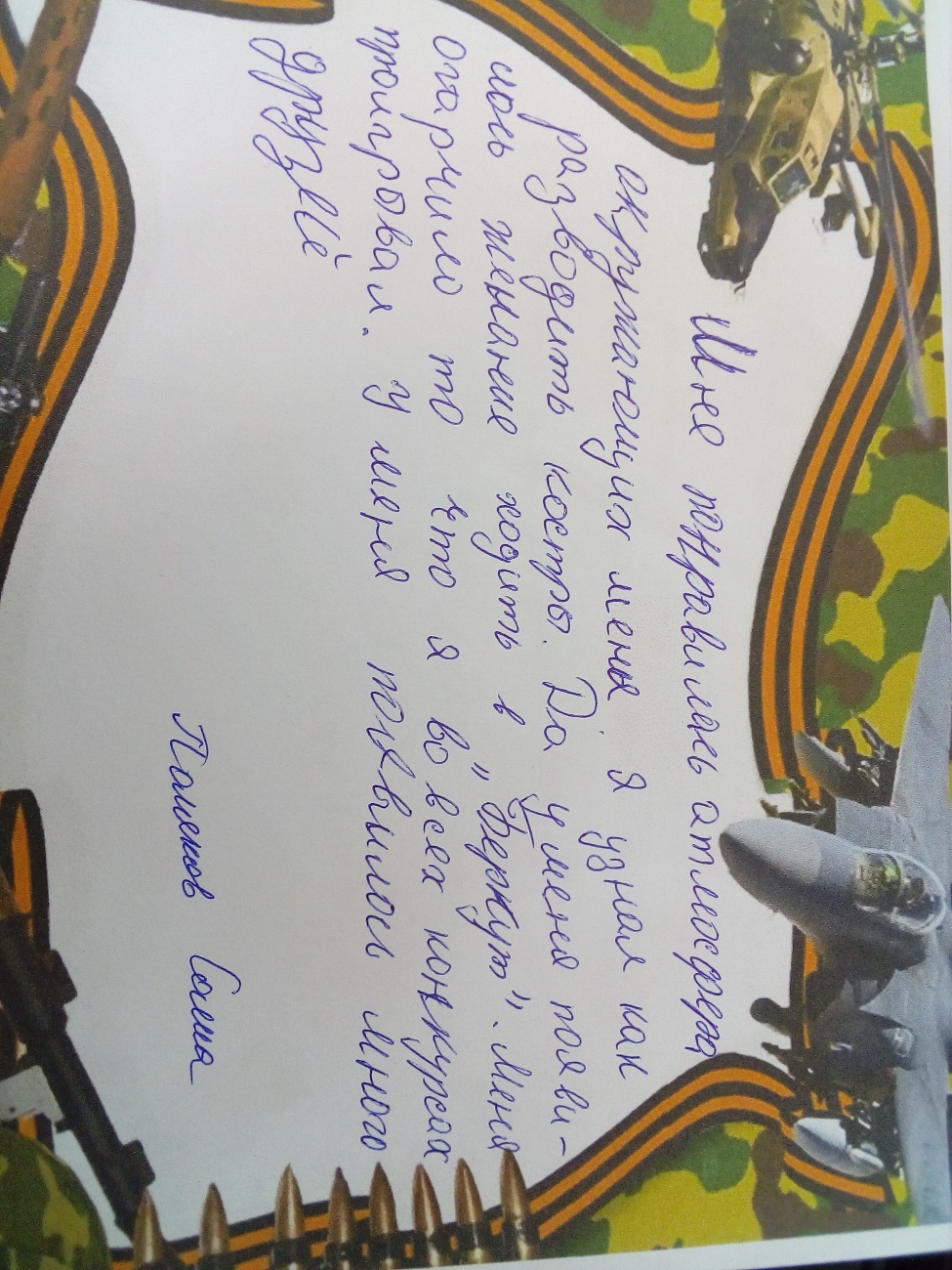 Отзывы участников профильной смены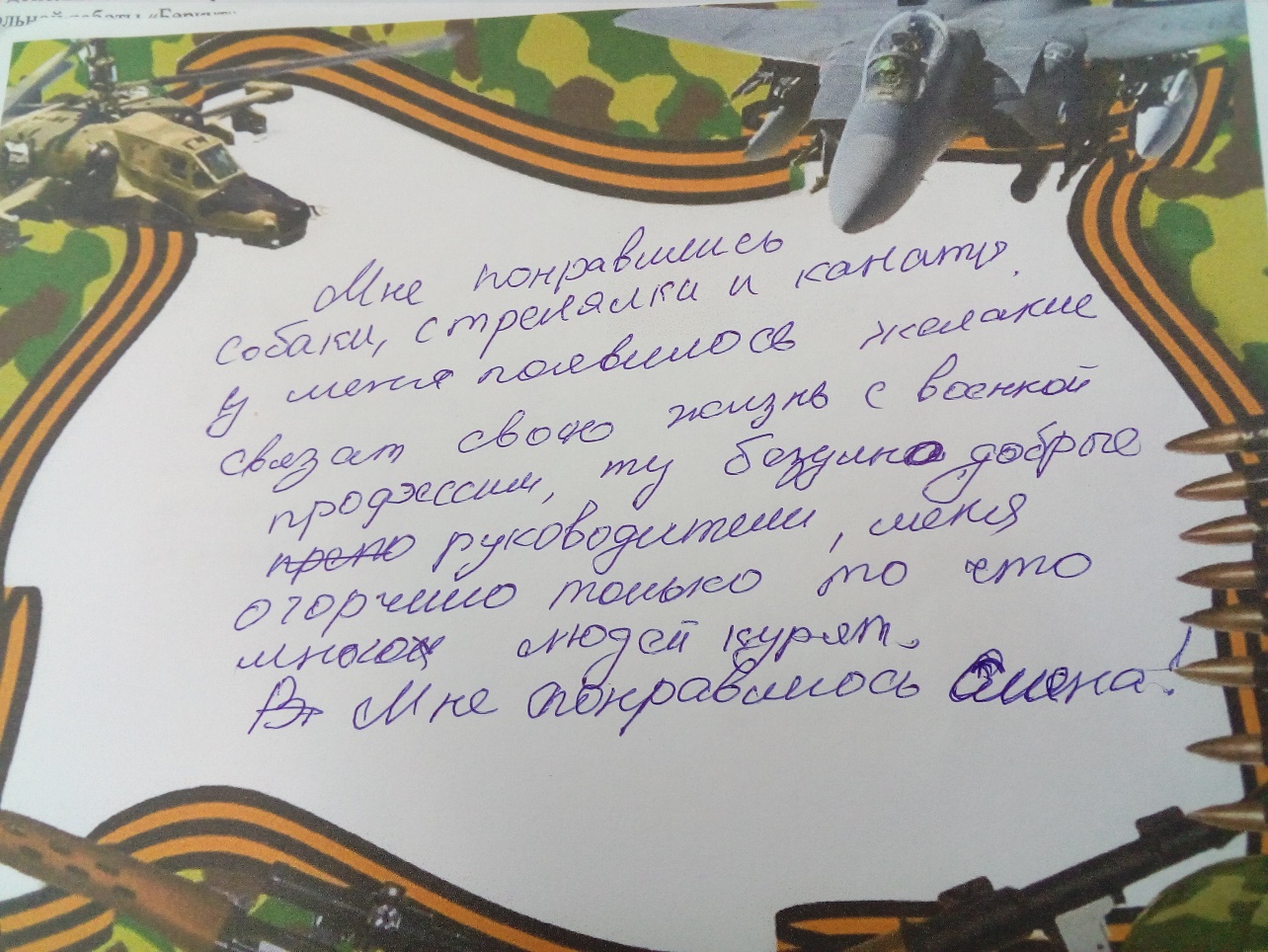 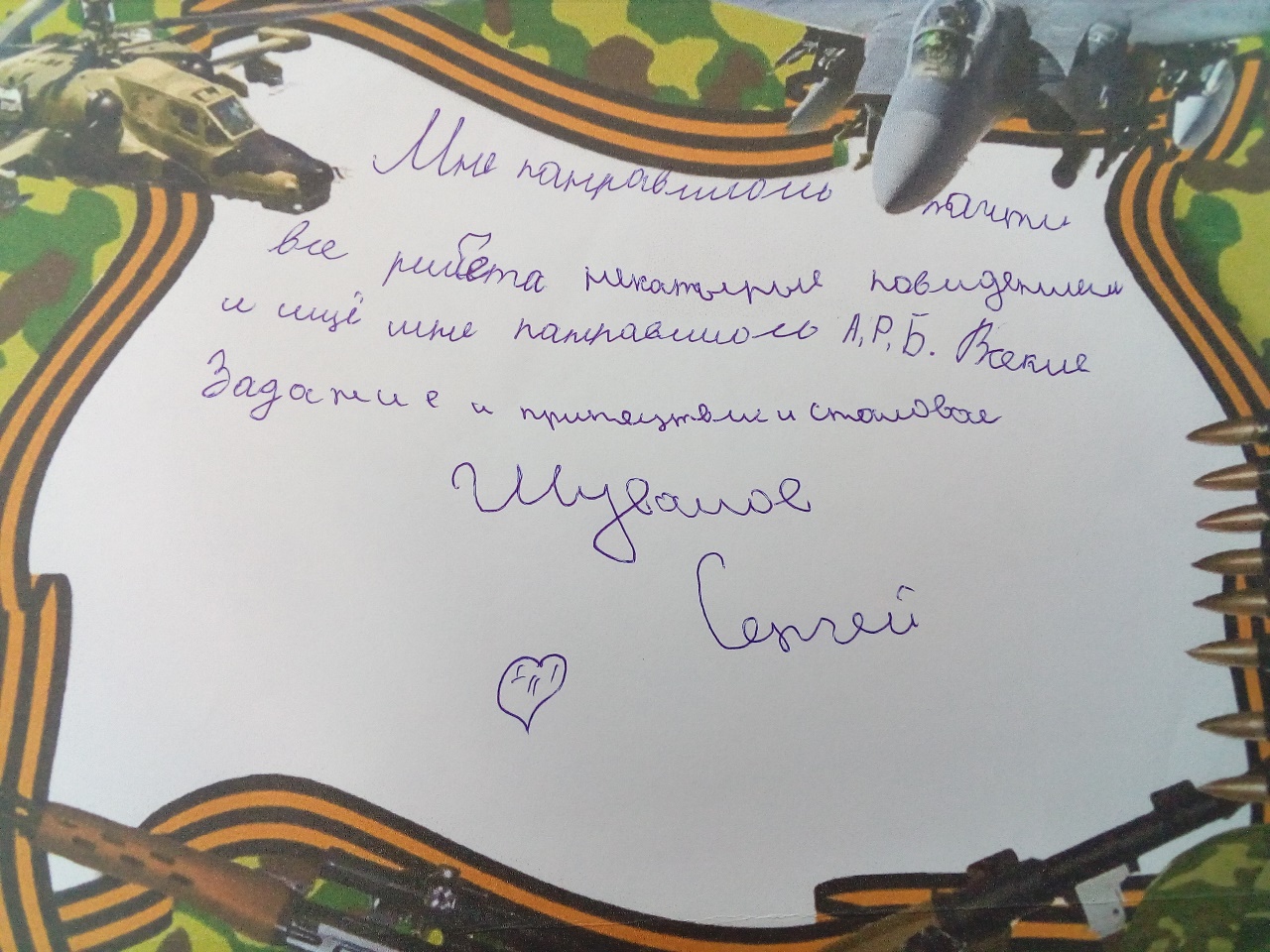 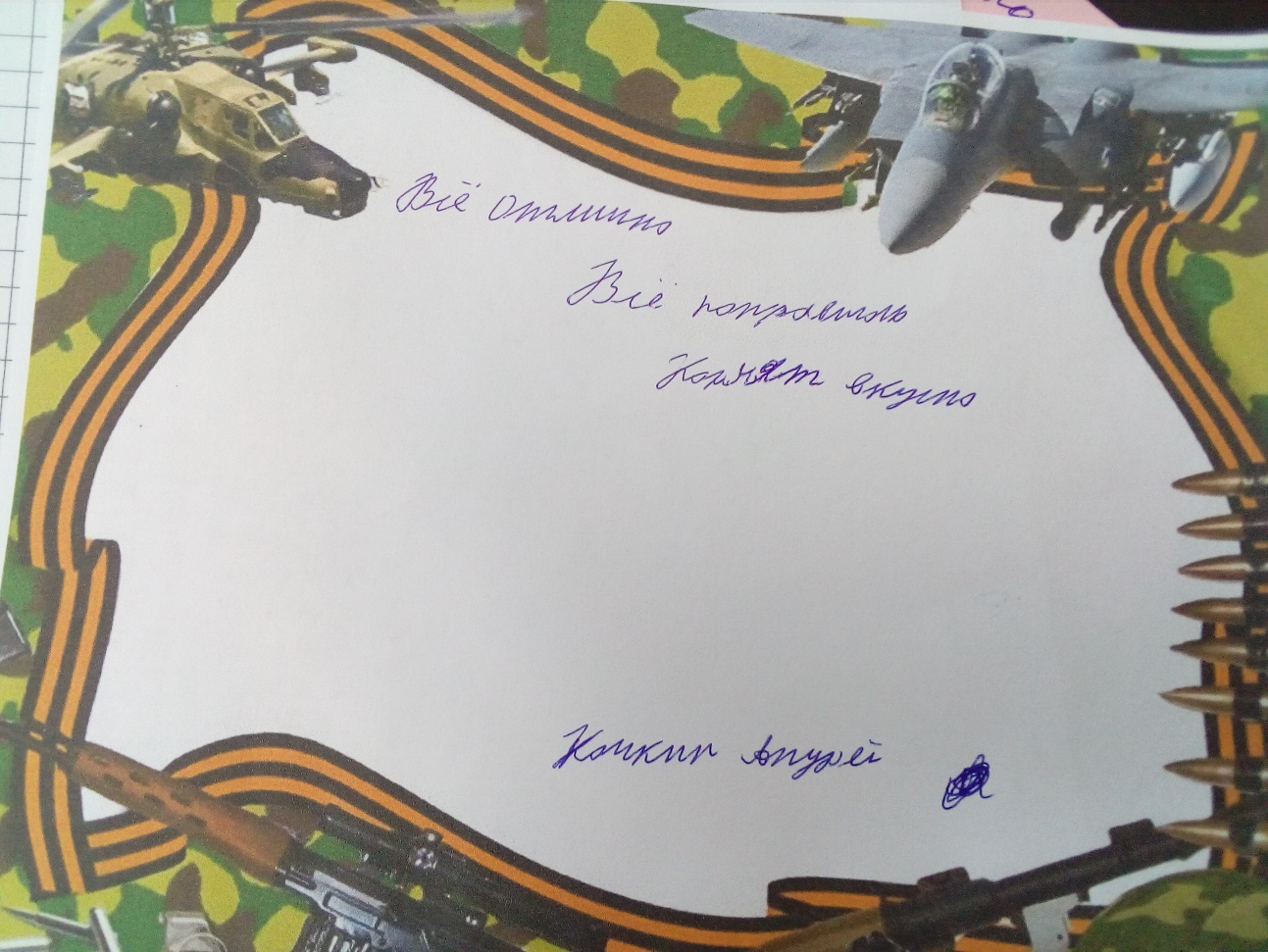 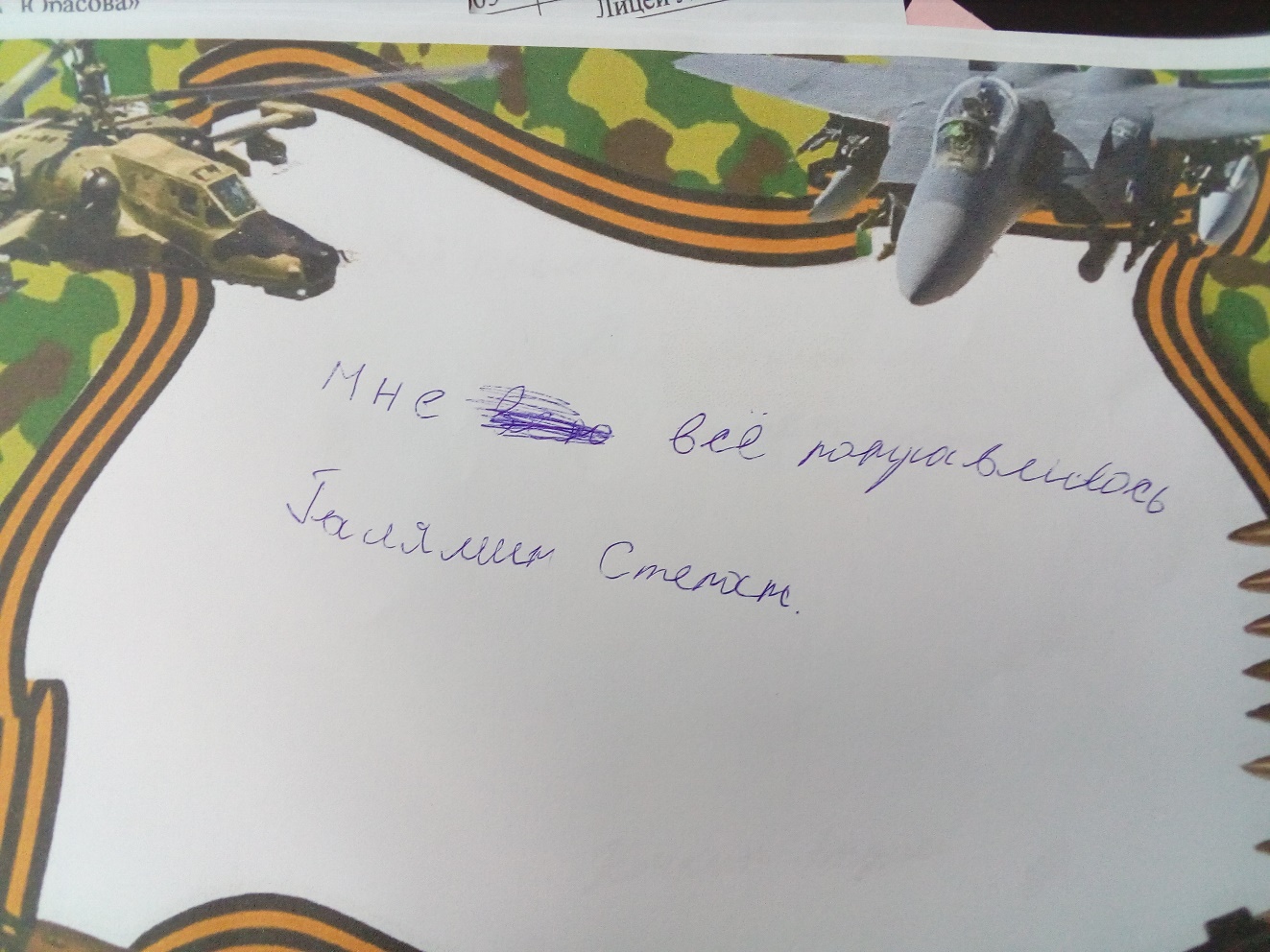 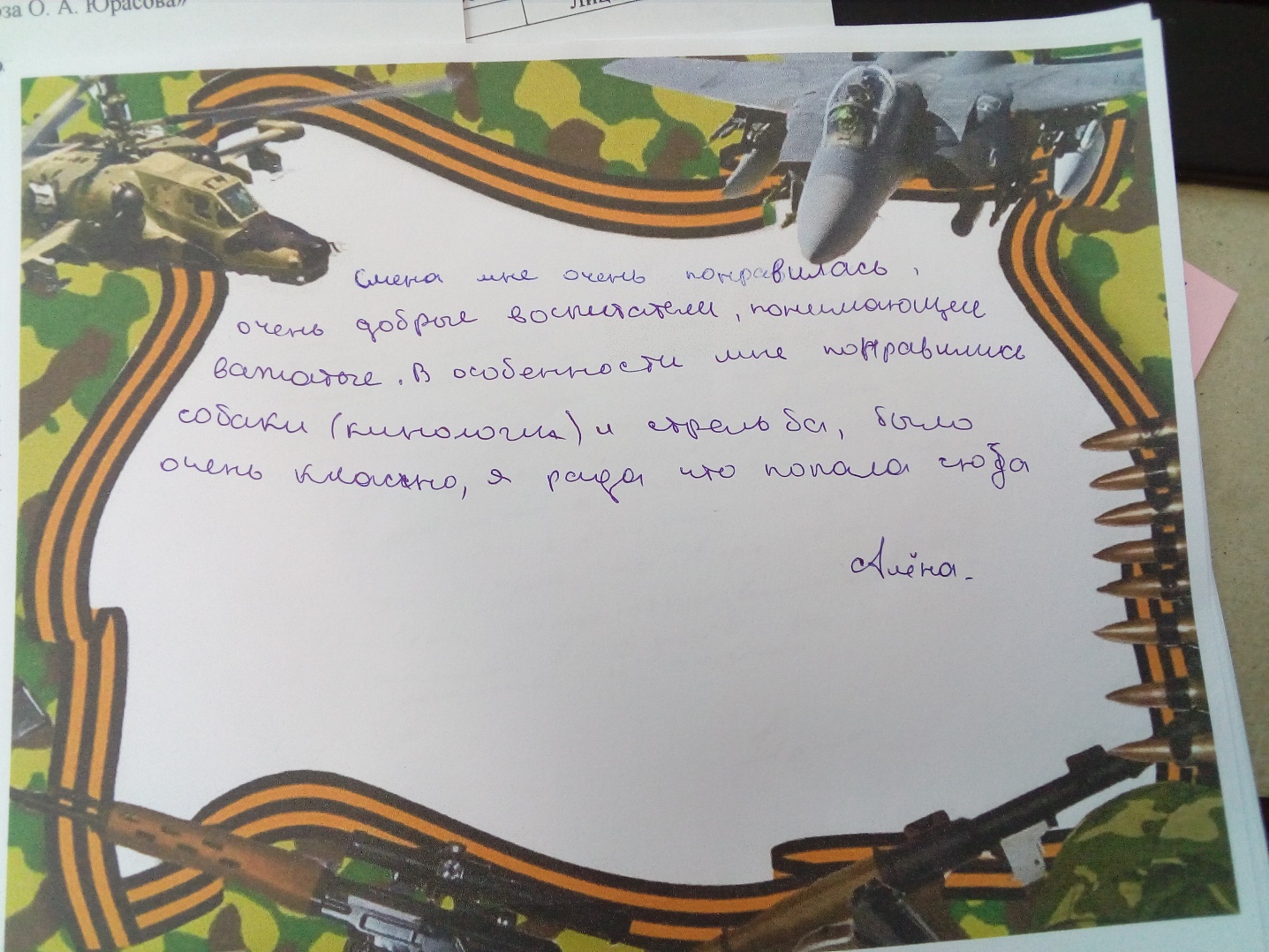 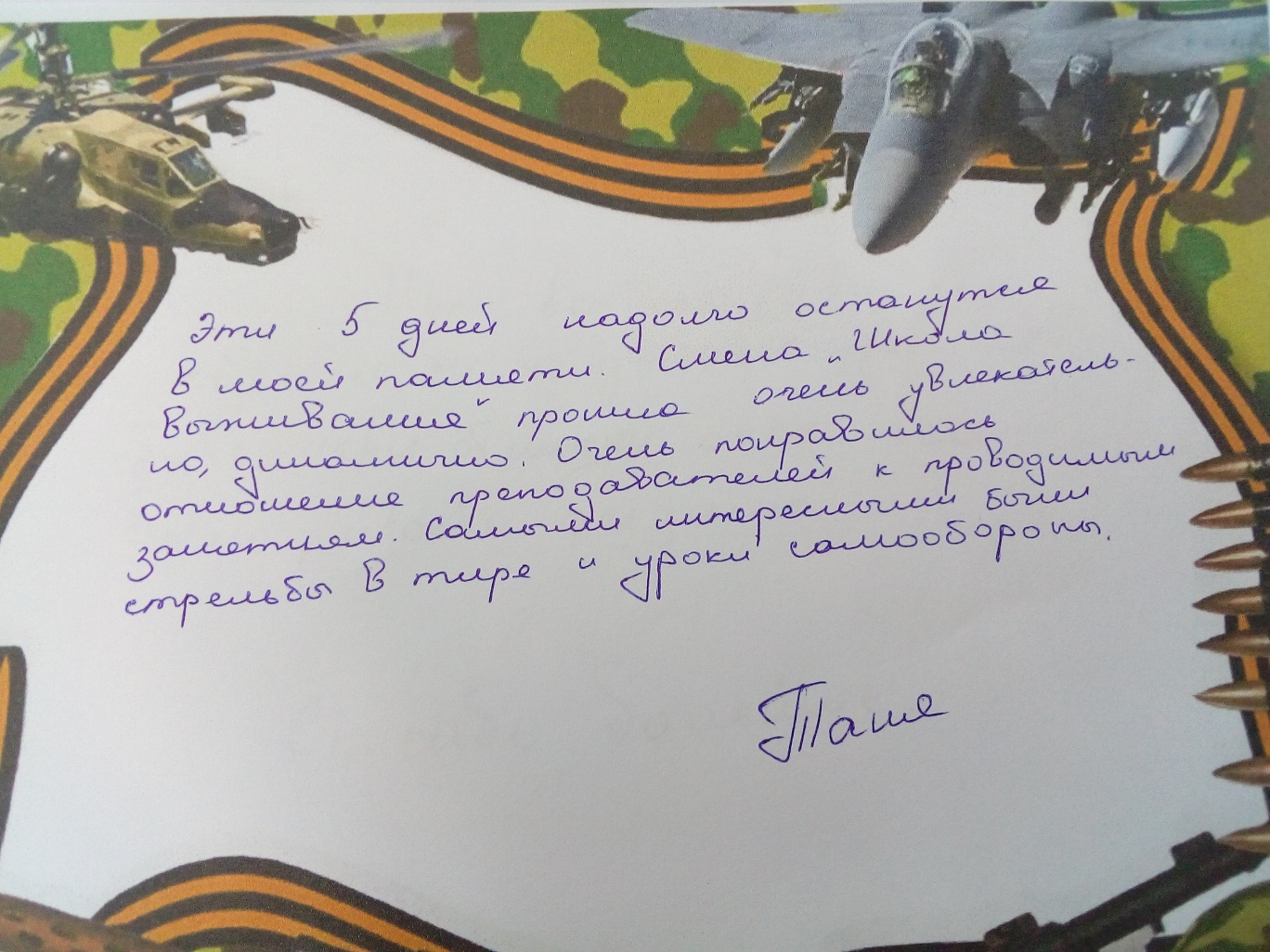 Приложение 2Фотоотчет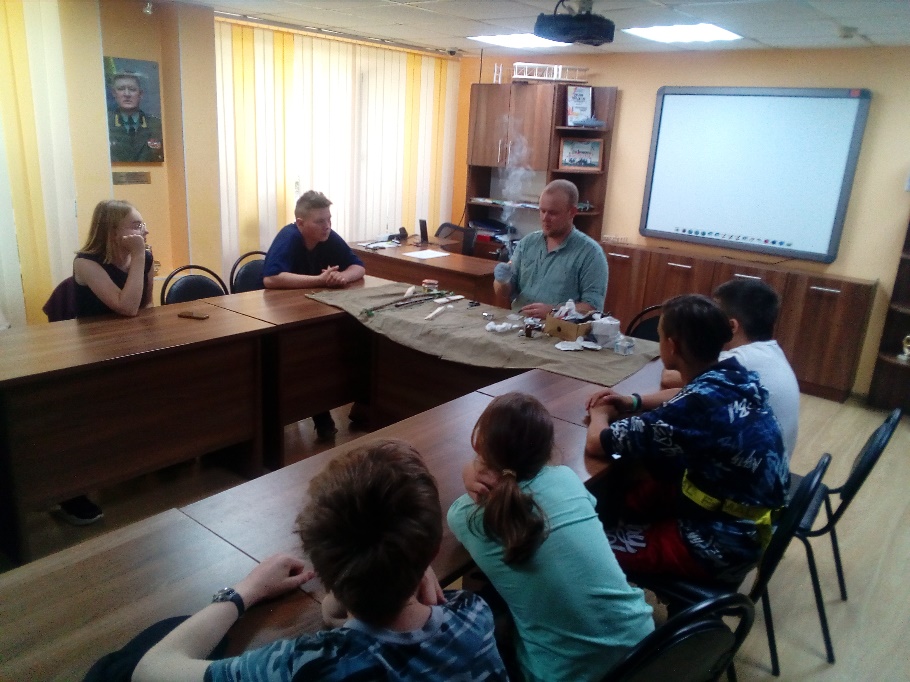 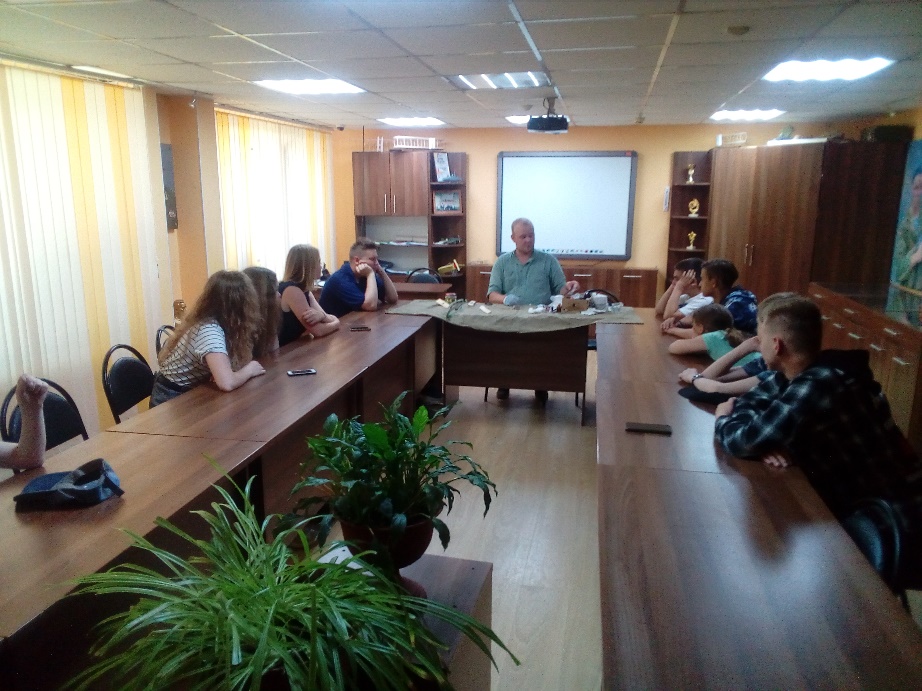 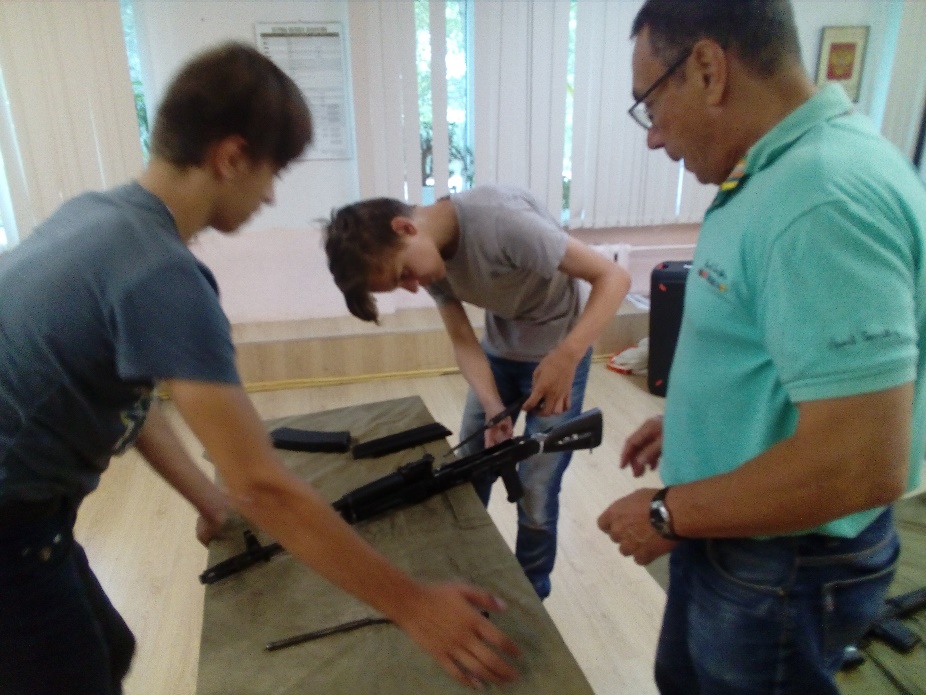 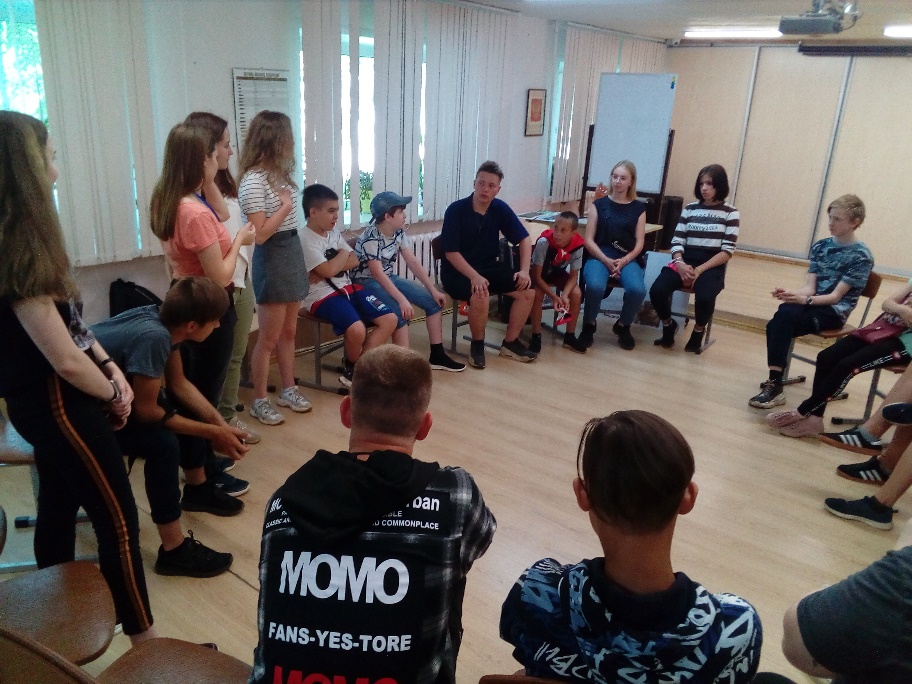 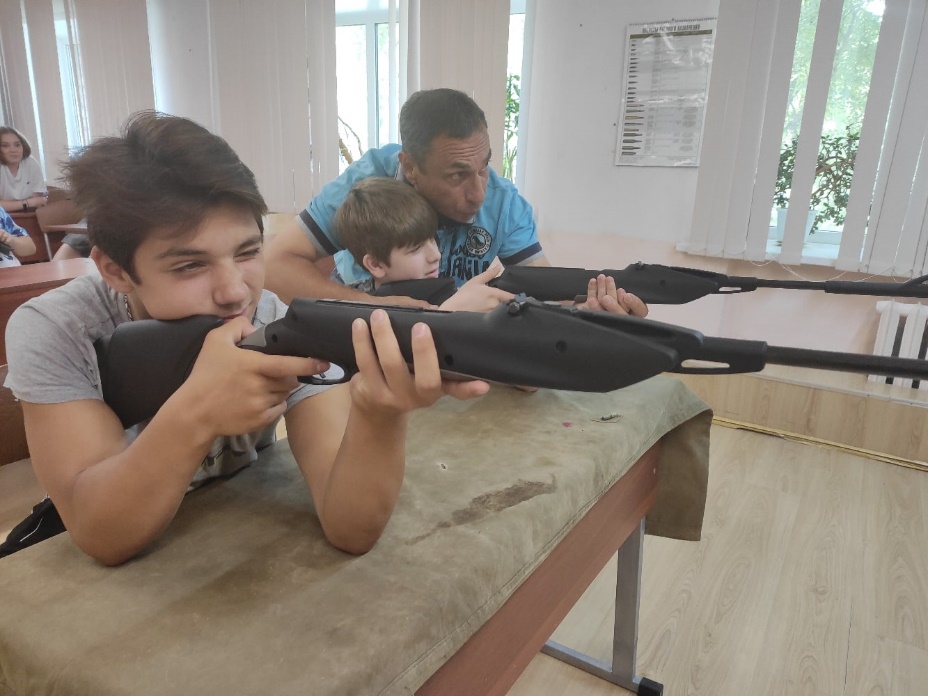 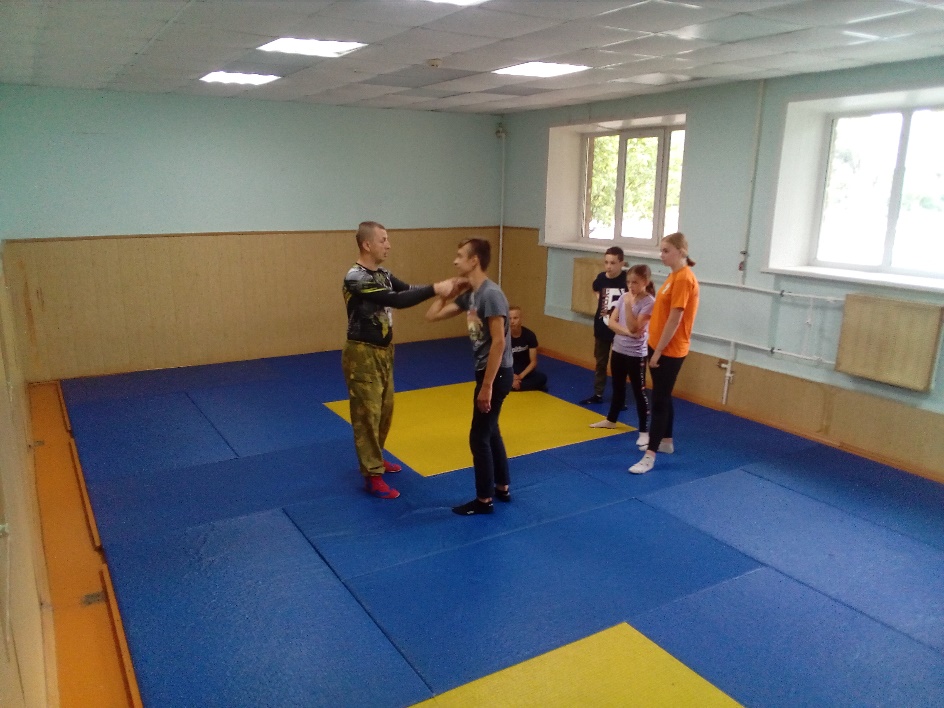 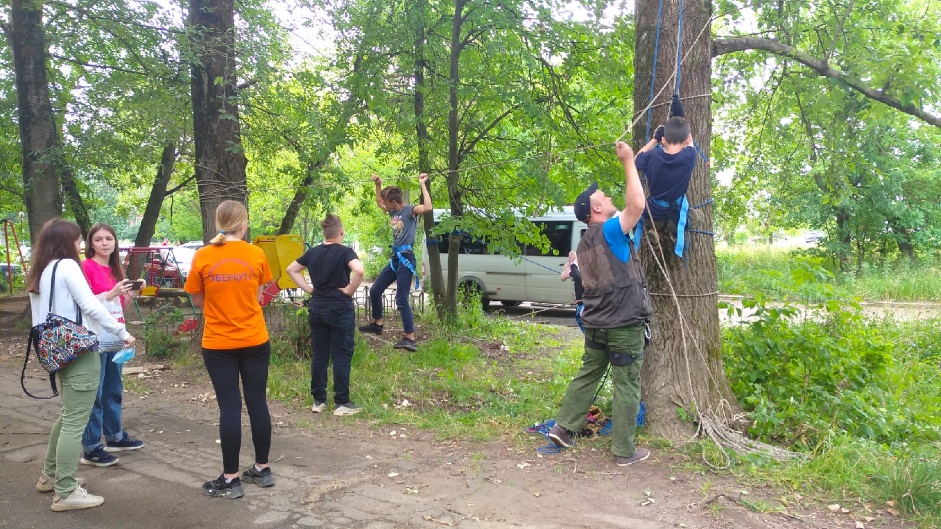 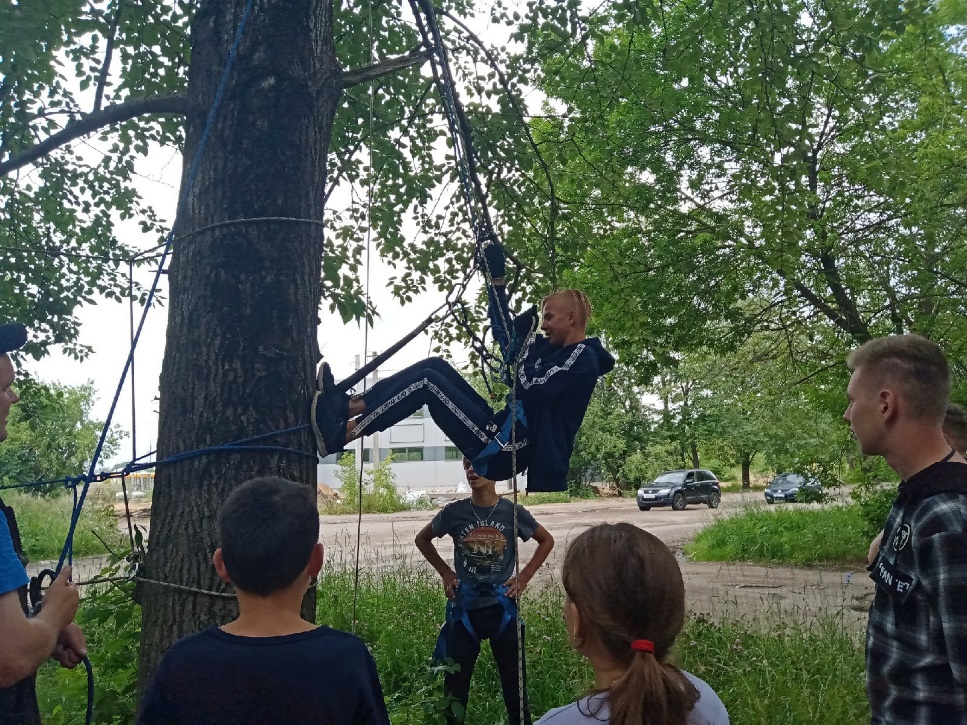 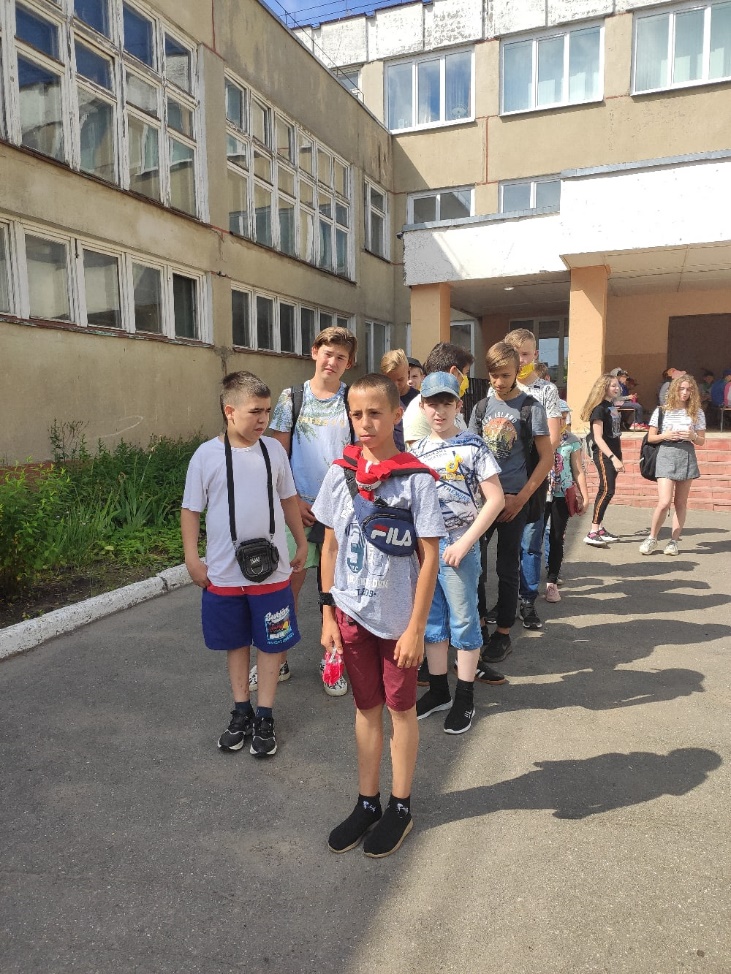 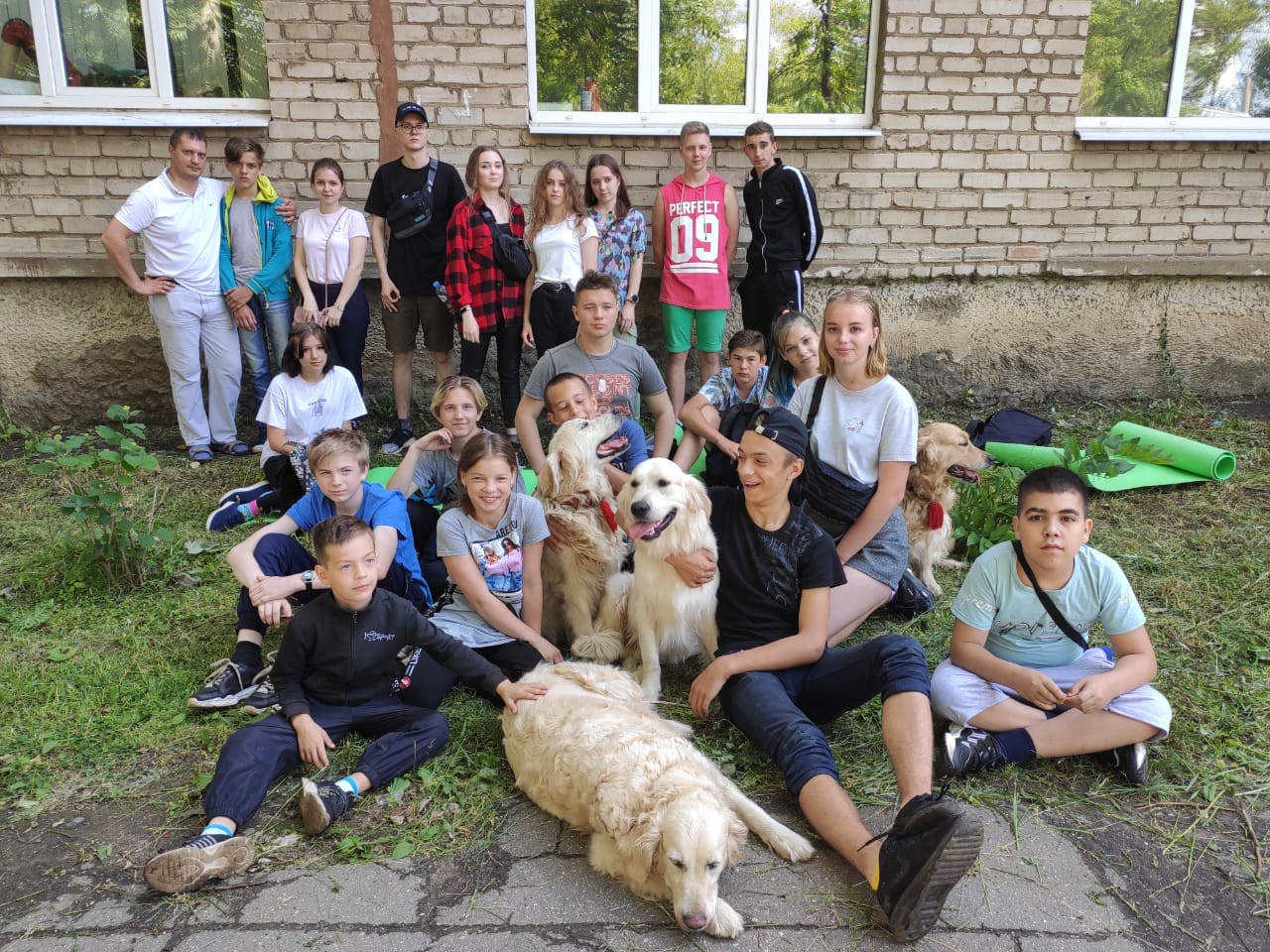 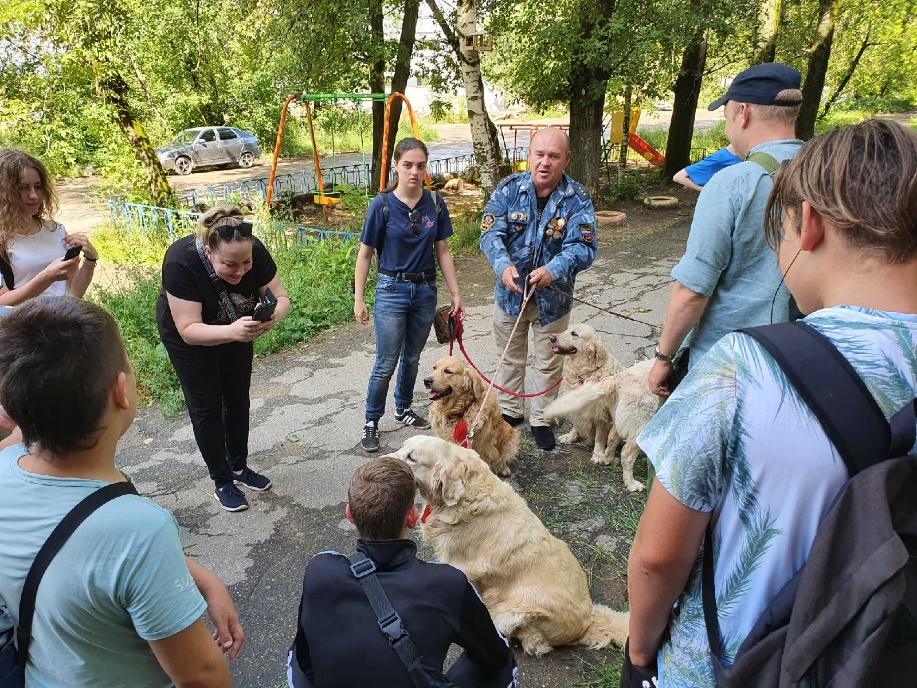 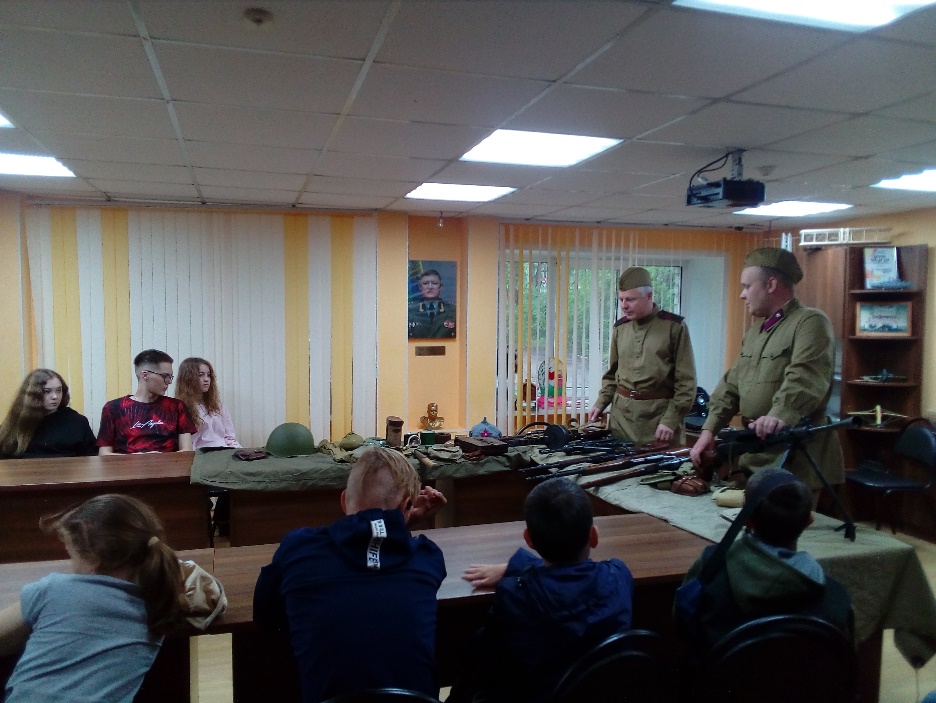 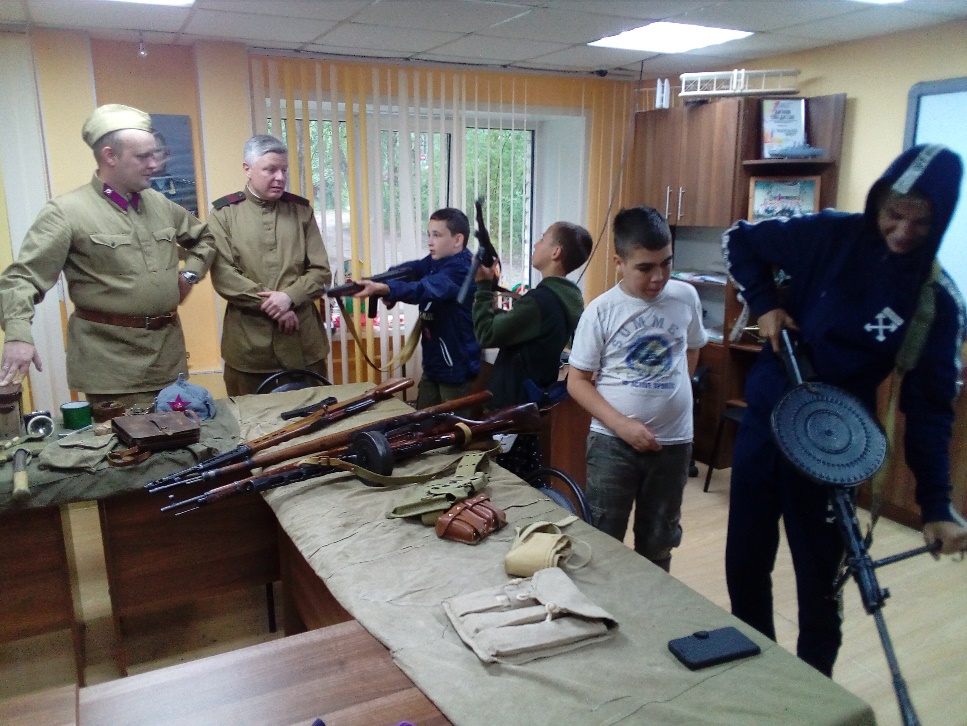 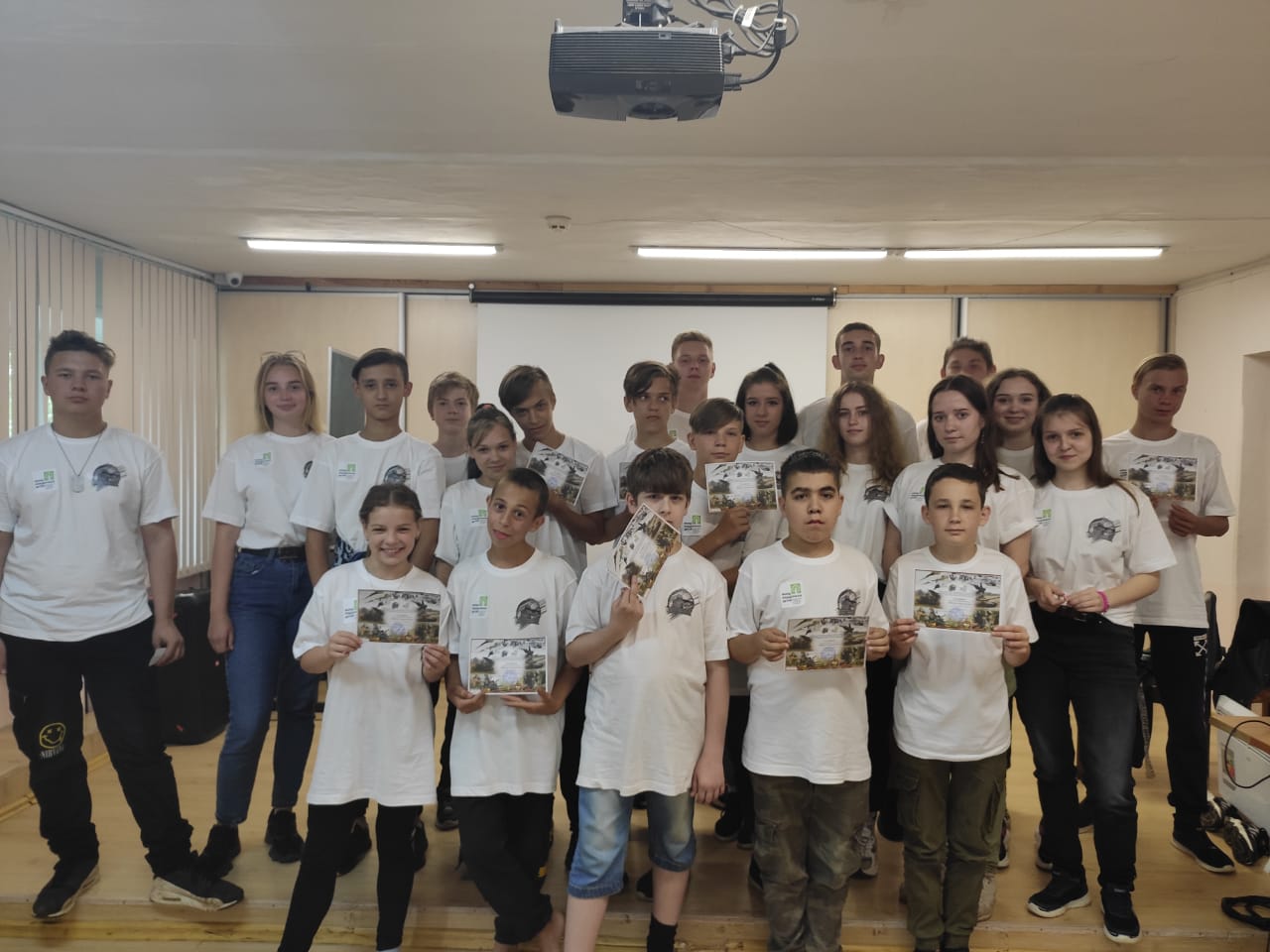 